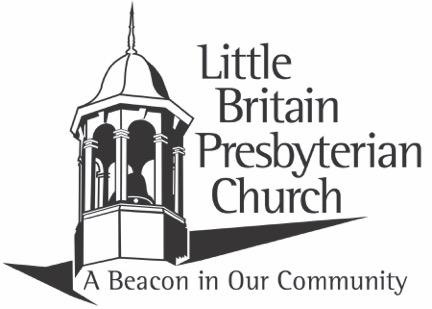 Sunday, January 22, 2023			           10:30 a.m.Organ Prelude          “O Divine Redeemer”  arr. Parks                         “Beneath the Cross of Jesus”  arr.  Johnson                           “The Great Physician”  arr.  WhitworthCall to WorshipOpening Prayer & The Lord’s Prayer              Our Father who art in heaven, hallowed be Thy name, Thy kingdom come, Thy will be done, on earth as it is in heaven.  Give us this day our daily bread; and forgive us our debts, as we forgive our debtors; and lead us not into temptation, but deliver us from evil.  For Thine is the kingdom and the power and the glory, forever.  Amen*Hymn (Praise & Worship):        “Graves into Gardens”                                                                    “Promises”Welcome and GreetingWe are glad you are here worshipping with us today!Please take a moment to stand and wave to those around you.Childrens’ MessageChoir Anthem:           “Adoration Medley”Announcements & Prayer ConcernsSharing of Joys, Concerns & God SightingsPastoral Prayer  *Hymn:           “There is Power in the Blood”                          #191Prayer for IlluminationScripture Reading          Mark 5:21-43                   Andrew Gordon21 When Jesus had again crossed over by boat to the other side of the lake, a large crowd gathered around him while he was by the lake. 22 Then one of the synagogue leaders, named Jairus, came, and when he saw Jesus, he fell at his feet. 23 He pleaded earnestly with him, “My little daughter is dying. Please come and put your hands on her so that she will be healed and live.” 24 So Jesus went with him. A large crowd followed and pressed around him. 25 And a woman was there who had been subject to bleeding for twelve years. 26 She had suffered a great deal under the care of many doctors and had spent all she had, yet instead of getting better she grew worse. 27 When she heard about Jesus, she came up behind him in the crowd and touched his cloak, 28 because she thought, “If I just touch his clothes, I will be healed.” 29 Immediately her bleeding stopped and she felt in her body that she was freed from her suffering. 30 At once Jesus realized that power had gone out from him. He turned around in the crowd and asked, “Who touched my clothes?” 31 “You see the people crowding against you,” his disciples answered, “and yet you can ask, ‘Who touched me?’ ” 32 But Jesus kept looking around to see who had done it. 33 Then the woman, knowing what had happened to her, came and fell at his feet and, trembling with fear, told him the whole truth. 34 He said to her, “Daughter, your faith has healed you. Go in peace and be freed from your suffering.” 35 While Jesus was still speaking, some people came from the house of Jairus, the synagogue leader. “Your daughter is dead,” they said. “Why bother the teacher anymore?” 36 Overhearing what they said, Jesus told him, “Don’t be afraid; just believe.” 37 He did not let anyone follow him except Peter, James and John the brother of James. 38 When they came to the home of the synagogue leader, Jesus saw a commotion, with people crying and wailing loudly. 39 He went in and said to them, “Why all this commotion and wailing? The child is not dead but asleep.” 40 But they laughed at him. After he put them all out, he took the child’s father and mother and the disciples who were with him, and went in where the child was. 41 He took her by the hand and said to her, “Talitha koum!” (which means “Little girl, I say to you, get up!”). 42 Immediately the girl stood up and began to walk around (she was twelve years old). At this they were completely astonished. 43 He gave strict orders not to let anyone know about this, and told them to give her something to eat. Response to the Scripture:	Leader:  This is the Word of the Lord!	People:  Thanks be to God!Message           Jesus’ Power Over Hopeless Causes*Closing Hymn:      “The Solid Rock”                   #404Benediction*Benediction Response:        “Doxology”                                 #625Praise God from whom all blessings flow;Praise Him, all creatures here below;Praise Him above, ye heav’nly host;Praise Father, Son and Holy Ghost.AmenOrgan Postlude:         “Praise God”  arr.  Parks* Please stand if you are ableWords to all music are printed permission of CCLI# 1963054Announcements &Opportunities to Serve the LordRemember that COVID is still out there.  If you are not feeling well, please stay home.  If you are more comfortable wearing a mask, please feel free to do so.  We should respect and love one another – let’s spread love, not germs.Let’s join together in prayer:  Two options:  Sunday Morning from 9:00-9:15 in the conference room or by Zoom on Fridays at 2:00 p.m.Today’s altar flowers are given by John and Margaret Kreider in celebration of 4 LBPC ladies’ birthdays this week. Happy Birthday to Margaret Kreider (today), Sherri Pennington, Nancy Carlisle, and Ruth Johnson.Our next Community Free Meal will be held on Fri., Jan. 27th from 5:30-6:30 p.m.  Come on out, eat and visit with our neighbors and friends.  All are welcome!The new directory is still a work in progress.  We hope to have it ready in the next month or so.  Thank you for your patience.The session calls for the annual congregational and corporation meeting to be held Sun., Jan. 29, 2023 following worship.  All active members are encouraged to come.The worship committee is planning a “game night” on Sun., Jan. 29th from 5:00 p.m. to 7:30 p.m.  We are hoping that enough people will sign up to attend.  If you plan to attend, PLEASE SIGN UP TODAY!!!  We plan to provide pizza and drinks.  Those attending should bring a snack to share and your favorite game.  Come out for a fun evening.  If you need a ride, please mark the sign-up sheet.  Questions?  Contact a worship committee member.The 2023 offering envelopes are available for pick-up in the downstairs social hall.  If you have questions or would like offering envelopes, please see Peggy Gordon.Are you interested in joining Little Britain as a member?  Let Pastor Tom know as he gathers interest to schedule new member classes.A reminder for the church family that we have a helping hands fund, that is available for the congregation to use as they need it.Tithes and OfferingsThere are offering boxes at each exit for you to continue giving to God’s work at Little Britain.  If you prefer to give electronically, please visit our website and scroll to the bottom of the main page and click on “Give”.Sharing Table:  Please bring fresh garden goodies, baked goods, crafts, etc.  Take home whatever you want and leave a donation.  The funds are used by the PW to help feed the hungry.The small print Our Daily Bread booklets for December 2022, January and February 2023 and the large print Our Daily Bread booklets for January, February and March 2023 are here.  Take one or more and share with others who might not get this wonderful daily devotional.LBPC’s Relay for Life teams’ latest fundraisers are as follows:  RFL Lancaster County Theme Shirts and Daffodil Days 2023.  If you are interested in either of these, please sign the appropriate sheet down by the double doors.  Make all checks payable to the “American Cancer Society”.  Money for the 2023 Daffodil Days is due no later than Sun., Feb. 19th and money for the 2023 RFL Lancaster County Theme Shirts are due no later than Sun., April 23rd.  Any questions please see Karen Keefer.  Thank you!PLEASE NOTE:  Altar Flowers for any occasion can be ordered by signing the book in the upper narthex and completing the order form and calling Trish Blough (717-572-9277) or emailing (peblough@comcast.net).   You MUST contact her by the Tuesday prior to the Sunday you would like your flowers.  The order form and check payable to LBPC should be placed in her mailbox.  Solanco Food Bank is low on the following:  tomato soup, chicken noodle soup, mayonnaise, cooking oil, peanut butter-16 oz., pudding cups, applesauce cups, fruit cups, shampoo, toothpaste, quick oats, Chef Boyardee Micro cups, microwave popcorn, granola bars, baby wipes, Rice Krispies Treats, Snack-on-the Run Chicken or Tuna, cans of chicken, and tuna, mac-n-cheese, juice boxes, Cup of Noodles, spaghetti noodles and snack cracker individual packs.  Food donations can be made at the new SOLANCO NEIGHBORHOOD MINISTRIES NEW location at 14 S. Church St., Quarryville.  All donations should be made at the double doors at the rear of the building.  Open one of the double doors and place donations on the shelf to the right.  If you are planning a larger donation or have questions about donating please call 717-786-4308 or email us at Warehouse@snministries.org.  Drop Off Times:  Mon.-Thurs. 9:00 a.m. -12:00 p.m. or 1:00 p.m.- 4:00 p.m. and Fri. 9:00 a.m.-12:00 p.m.Announcements?  Any announcements for the bulletin can be emailed to the church at lbpc1732@gmail.com or can be placed in Peggy’s mailbox.In His Service Today:Ministers:  The CongregationAdministrative Assistant:  Peggy McCauleyChoir Director:  Peggy GordonOrganist:  Rick RineerChildren’s Church:  Amanda and JessHelpers:  Isaiah, Emma & MannyNursery: Joyce HollowayGreeter:  Joyce RotenContact Information255 Little Britain Church Road, Peach Bottom, PA 17563Telephone:  717-548-2266Email: lbpc1732@gmail.com  Visit us on the web at: www.littlebritainchurch.org